Все это было , но прошло.   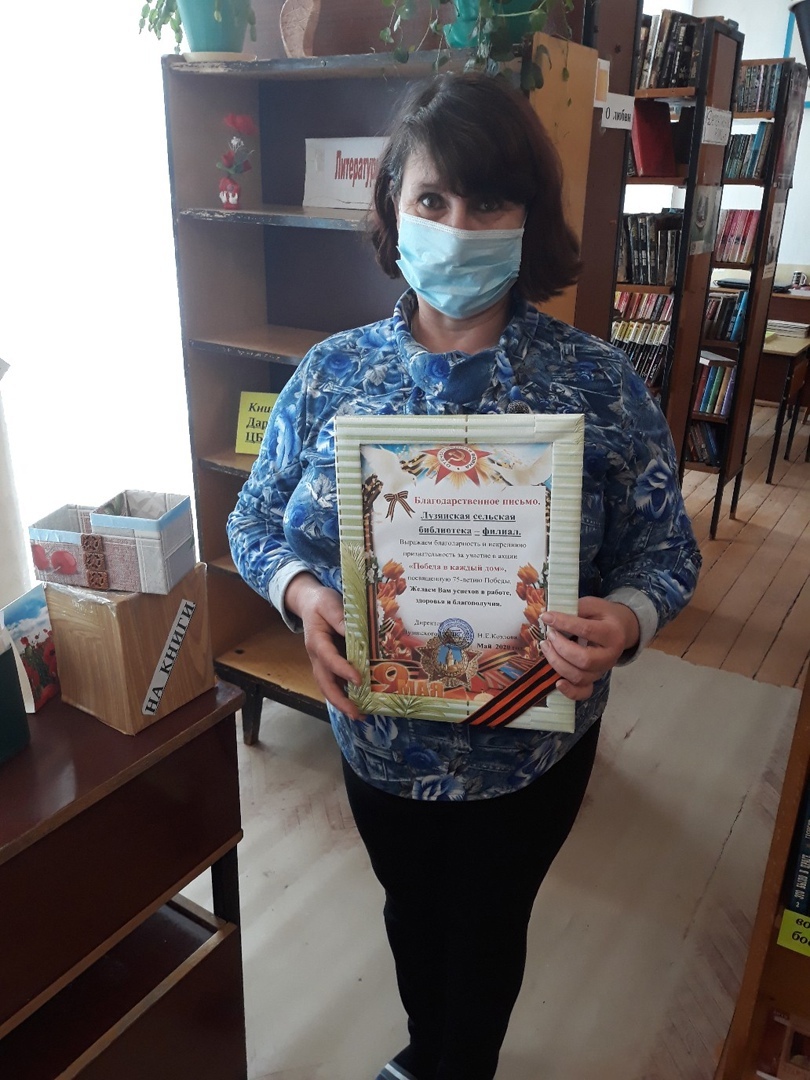 